БукваНачер-
таниеЧисловое
значениеЧтениеНазваниеА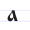 1[а]азБ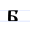 [б]бу́киВ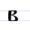 2[в]ве́диГ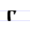 3[г]глаго́льД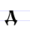 4[д]добро́Е, Є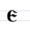 5[е]естьЖ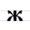 [ж']живе́теЅ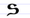 6[дз']зело́ʐ, З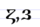 7[з]земля́И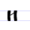 8[и]и́же (8-ричное)І, Ї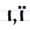 10[и]и (10-ричное)К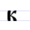 20[к]ка́коЛ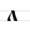 30[л]лю́диМ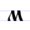 40[м]мысле́теН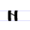 50[н]нашО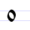 70[о]онП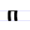 80[п]поко́йР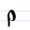 100[р]рцыС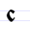 200[с]сло́воТ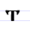 300[т]тве́рдоОУ, Ү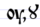 (400)[у]укФ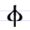 500[ф]фертХ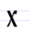 600[х]херѠ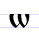 800[о]оме́гаЦ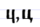 900[ц’]цыЧ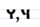 90[ч’]червьШ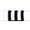 [ш’]шаЩ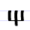 [ш’т’] ([ш’ч’])щаЪ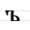 [ъ]ерЫ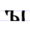 [ы]еры́Ь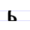 [ь]ерьѢ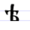 [æ], [ие]ятьЮ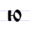 [йу]юΙΑ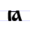 [йа]А йотированноеѤ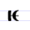 [йэ]Е йотированноеѦ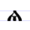 (900)[эн]Малый юсѪ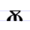 [он]Большой юсѨ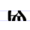 [йэн]юс малый йотированныйѬ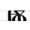 [йон]юс большой йотированныйѮ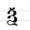 60[кс]ксиѰ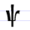 700[пс]псиѲ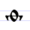 9[θ], [ф]фита́Ѵ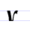 400[и], [в]и́жица